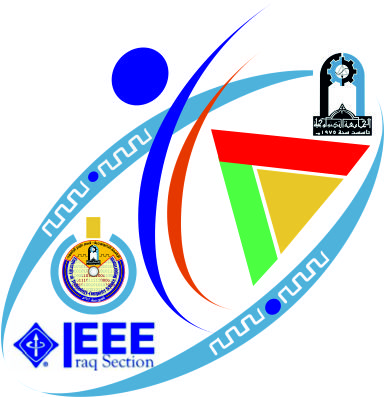 2nd Scientific Conference of Computer Sciences (SCCS 2019)2nd Scientific Conference of Computer Sciences (SCCS 2019)2nd Scientific Conference of Computer Sciences (SCCS 2019)2nd Scientific Conference of Computer Sciences (SCCS 2019)2nd Scientific Conference of Computer Sciences (SCCS 2019)2nd Scientific Conference of Computer Sciences (SCCS 2019)Author's InformationAuthor's InformationAuthor's InformationAuthor's InformationAuthor's InformationAuthor's InformationAuthor's InformationFill the following information that conference needs to for the proceedingFill the following information that conference needs to for the proceedingFill the following information that conference needs to for the proceedingFill the following information that conference needs to for the proceedingFill the following information that conference needs to for the proceedingFill the following information that conference needs to for the proceedingFill the following information that conference needs to for the proceedingPaper IDPaper titleAuthor orderAuthor orderAuthor nameUniversityCollageCityMobile